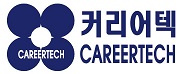 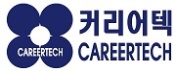 입  사  지  원  서 입  사  지  원  서 입  사  지  원  서 입  사  지  원  서 입  사  지  원  서 입  사  지  원  서 입  사  지  원  서 입  사  지  원  서 ◆기본사항◆기본사항◆기본사항◆기본사항◆기본사항◆기본사항◆기본사항◆기본사항(사진)성명한글)한글)주민번호(사진)성명한문)한문)휴대폰번호(사진)성명영문)영문)자택전화(사진)자택주소(사진)이메일(사진)결혼여부결혼년도◆학력 및 경력◆학력 및 경력◆학력 및 경력◆학력 및 경력◆학력 및 경력◆학력 및 경력◆학력 및 경력◆학력 및 경력학력사항학교명학교명전공전공입학년도졸업년도졸업여부학력사항고등학교고등학교학력사항전문대학전문대학학력사항대학교대학교학력사항대학원대학원경력사항근무처직위담당업무담당업무입사년월퇴사년월퇴직사유경력사항경력사항경력사항경력사항경력사항대외활동
(해외연수
봉사활동
인턴쉽 등)자 유 기 술자 유 기 술자 유 기 술자 유 기 술자 유 기 술자 유 기 술자 유 기 술대외활동
(해외연수
봉사활동
인턴쉽 등)대외활동
(해외연수
봉사활동
인턴쉽 등)대외활동
(해외연수
봉사활동
인턴쉽 등)◆가족사항◆가족사항◆가족사항◆가족사항◆가족사항◆가족사항◆가족사항◆가족사항관계성명출생연도출생연도직업직업동거여부동거여부◆자격 및 특기사항◆자격 및 특기사항◆자격 및 특기사항◆자격 및 특기사항◆자격 및 특기사항◆자격 및 특기사항◆자격 및 특기사항◆자격 및 특기사항OA(상/중/하로 기재)OA(상/중/하로 기재)외국어(공인점수 기재)외국어(공인점수 기재)자격증/면허자격증/면허취득년월발급기관엑셀영어워드일본어한글중국어파워포인트기타◆신체 및 병역사항◆신체 및 병역사항◆신체 및 병역사항◆신체 및 병역사항◆신체 및 병역사항◆신체 및 병역사항◆신체 및 병역사항◆신체 및 병역사항신체사항신체사항취미/종교취미/종교취미/종교병역/보훈/장애병역/보훈/장애병역/보훈/장애신장Cm취미군필여부체중Kg특기면제사유혈액형형종교보훈시력좌:    /우:종교장애◆처우 및 근로조건◆처우 및 근로조건◆처우 및 근로조건◆처우 및 근로조건◆처우 및 근로조건◆처우 및 근로조건◆처우 및 근로조건◆처우 및 근로조건희망근무지희망직종희망급여위와 같이 제출하오며, 일체 허위 사실이 없음을 확인합니다         2014년     월     일    지원자: 000 (인)     위와 같이 제출하오며, 일체 허위 사실이 없음을 확인합니다         2014년     월     일    지원자: 000 (인)     위와 같이 제출하오며, 일체 허위 사실이 없음을 확인합니다         2014년     월     일    지원자: 000 (인)     위와 같이 제출하오며, 일체 허위 사실이 없음을 확인합니다         2014년     월     일    지원자: 000 (인)     위와 같이 제출하오며, 일체 허위 사실이 없음을 확인합니다         2014년     월     일    지원자: 000 (인)     위와 같이 제출하오며, 일체 허위 사실이 없음을 확인합니다         2014년     월     일    지원자: 000 (인)     위와 같이 제출하오며, 일체 허위 사실이 없음을 확인합니다         2014년     월     일    지원자: 000 (인)     위와 같이 제출하오며, 일체 허위 사실이 없음을 확인합니다         2014년     월     일    지원자: 000 (인)     자 기 소 개 서 ◆성 장 과 정◆성격의 장단점◆경력 및 특기사항◆지원동기 및 입사 후 포부